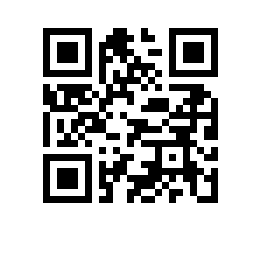 Об установлении размера возмещения затрат за проживание в арендованных жилых зданиях для студентов НИУ ВШЭ – Санкт-Петербург В соответствии с решением Финансового комитета НИУ ВШЭ – Санкт-Петербург от 25.05.2023, протокол № 6 и с учетом мнения студенческого совета НИУ ВШЭ – Санкт-Петербург, протокол №8.3.6.5-20/02-2-1705-007ПРИКАЗЫВАЮ:1. Установить с 01.09.2023   размер возмещения затрат за проживание в арендованных жилых зданиях для студентов НИУ ВШЭ – Санкт-Петербург:2. Признать утратившим силу с 01.09.2023 приказ от 17.05.2021 № 8.3.6.2-09/170521-2 «Об установлении размера возмещения затрат за проживание в арендованных жилых зданиях по адресам: г. Санкт-Петербург, ул. Седова, д.91, к.3, ул. Седова, д.91, к.4, ул.Седова, д.91, к.6 и в гостинице «Алиот», расположенной по адресу ул. Возрождения, д.4, для студентов НИУ ВШЭ – Санкт-Петербург».3. Признать утратившим силу с 01.09.2023 приказ от 19.02.2021 № 8.3.6.2-09/1902-02 «Об установлении размера возмещения затрат за проживание в арендованных жилых зданиях по адресам: г. Санкт-Петербург, ул. Курляндская, д.37, лит.В, ул.Герасимовская, д.13, лит.А, ул. Красного Текстильщика, д.13, лит.А для студентов НИУ ВШЭ – Санкт-Петербург».Заместитель директора по экономике и финансам 							              Н.А. Заривной № п/пАдресКатегория размещенияСтоимость,руб/мес с человека1г. Санкт-Петербург, ул. Герасимовская, д.13, лит.Ашестиместное5 2001г. Санкт-Петербург, ул. Герасимовская, д.13, лит.Апятиместное5 2001г. Санкт-Петербург, ул. Герасимовская, д.13, лит.Ачетырехместное8 1001г. Санкт-Петербург, ул. Герасимовская, д.13, лит.Атрехместное9 8001г. Санкт-Петербург, ул. Герасимовская, д.13, лит.Адвухместное10 8002г. Санкт-Петербург, ул. Курляндская, д.37, лит.Вшестиместное6 5002г. Санкт-Петербург, ул. Курляндская, д.37, лит.Впятиместное6 5002г. Санкт-Петербург, ул. Курляндская, д.37, лит.Вчетырехместное10 2002г. Санкт-Петербург, ул. Курляндская, д.37, лит.Втрехместное10 9002г. Санкт-Петербург, ул. Курляндская, д.37, лит.Вдвухместное11 4003г. Санкт-Петербург, ул. Красного Текстильщика, д.13, лит.Ашестиместное5 0003г. Санкт-Петербург, ул. Красного Текстильщика, д.13, лит.Ачетырехместное9 1003г. Санкт-Петербург, ул. Красного Текстильщика, д.13, лит.Адвухместное10 8004г. Санкт-Петербург, ул. Седова, д.91, кор.3 лит.Е, ул. Седова, д.91, кор.6, лит.Ичетырехместное9 7004г. Санкт-Петербург, ул. Седова, д.91, кор.3 лит.Е, ул. Седова, д.91, кор.6, лит.Итрехместное11 1004г. Санкт-Петербург, ул. Седова, д.91, кор.3 лит.Е, ул. Седова, д.91, кор.6, лит.Идвухместное12 5005г. Санкт-Петербург, ул. Возрождения, д.4, лит.Атрехместное12 0005г. Санкт-Петербург, ул. Возрождения, д.4, лит.Адвухместное14 300